«Согласовано»Заведующий по воспитательной работе/_______________/ __________________«___» сентября 201_ г.План воспитательной работыклассного руководителя_ классаобщеобразовательной школыФИОна 201    – 201  учебный год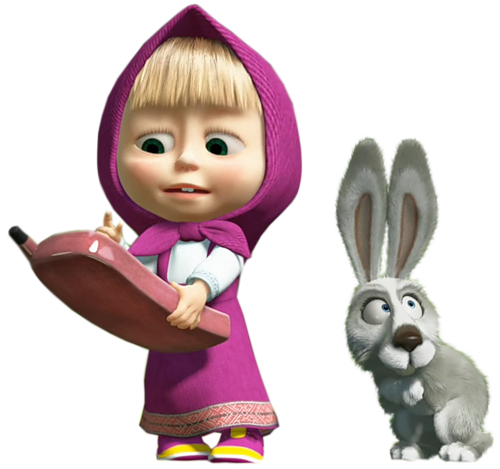 Цели и задачи воспитательной деятельностина 201 – 20 5 учебный годЦель воспитательной деятельности образовательного учреждения: Цель воспитательной деятельности классного коллектива:Задачи воспитательной деятельности:План работы на осенние каникулыПлан работы на зимние каникулыАнализ воспитательной деятельности за I полугодие________________________________________________________________________________________________________________________________________________________________________________________________________________________________________________________________________________________________________________________________________________________________________________________________________________________________________________________________________________________________________________________________________________________________________________________________________________________________________________________________________________________________________________________________________________________________________________________________________________________________________________________________________________________________________________________________________________________________________________________________________________________________________________________________________________________________________________________________________________________________________________________________________________________________________________________________________________________________________________________________________________________________________________________________________________________________________________________________________________________________________________________________________________________________________________________________________________________________________________Цели и задачи на II полугодие______________________________________________________________________________________________________________________________________________________________________________________________________________________________________________________________________________________________________________________________________________________________________________________________________________________________________________________________________________________________________________________________________________________________________________________________________________________________________________________________________________________________________________________________________________________________________________________________________________________________________________________________________________________________________________________________________________________________________________________________________________________________Чередование поручений на I четвертьЧередование поручений на II четвертьЧередование поручений на III четвертьЧередование поручений на IV четвертьГрафик дежурства по классу III четвертьНумерация рядов проходит от окна!!!График дежурства по классу IV четвертьНумерация рядов проходит от окна!!!Личные данные педагогаФИО педагогаУчитель  (предмет)Стаж работы по основным предметам   летСтаж работы в должности классного руководителя   летДомашний адрес: 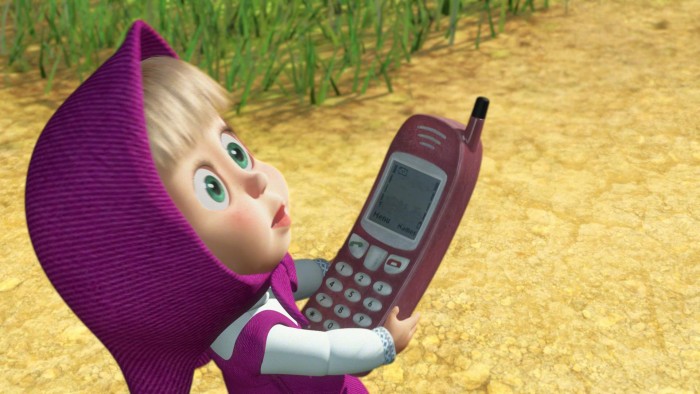 Контактная информация:Телефоны: e-mail: логин электронного дневника: Участие  класса в общешкольных делах I четвертьКлассные дела I четвертьТематические классные часы I четвертьОлимпиады, выставки, конкурсы I полугодиеСведения о занятости учащихся во внеурочное время (в школе) (кружки, факультативы, спортивные секции, дополнительные занятия и т.п.) I полугодиеСведения о занятости учащихся класса во внеурочное время I полугодиеГрафик работы кружков в 2001  – 201   учебном годуРабота с одаренными детьми I полугодиеРабота с учащимися, требующими   педконтроля I полугодиеПортфолио достижений учащихся  класса за I четвертьСведения об учащихсяЛисток здоровьяАнализ успеваемости I четвертьОрганизация самоуправления в классеПринципы самоуправления:1. Равноправие – все должны иметь право решающего голоса при принятии того или иного решения.2. Выборность -  полномочия приобретаются в результате выборов.3. откровенность и гласность – работа органов самоуправления должна быть открыта для всех учащихся.4. Законность – неукоснительное соблюдение правовых и нормативных актов.5. Целесообразность – деятельность органов самоуправления должна быть направлена на реализацию интересов и потребностей учащихся.6. Гуманность – действия органов самоуправления должны основываться на нравственных принципах. 7. самодеятельность – творчество, активность, самостоятельность учащихся.8. Ответственность – необходимо регулярно отчитываться о проделанной работе и ее результатах перед своими избирателями.Чередование поручений на I полугодиеЧередование поручений на  II полугодиеГрафик дежурства по школеОрганизация учебного процессаСписок администрации школыРасписание уроков на I полугодиеРасписание дополнительных занятий (спецкурсы, факультативы и др.) на I полугодиеСодержание общешкольной воспитательной деятельности I полугодиеПонедельное планирование работы на I полугодиеСентябрь Понедельное планирование работы на I полугодиеОктябрь Понедельное планирование работы на I полугодиеНоябрь  Понедельное планирование работы на I полугодиеДекабрь Психолого-педагогическая характеристика учащихсяВоспитанность учащихсяСоциальный паспорт класса Проблемные семьиМногодетные семьиМалообеспеченные семьиОпекунские семьи Сведения о родителях Состав родительского комитетаЗаседание родительского комитета Родительские собрания Посещение родительских собраний, групповых консультаций Индивидуальная работа с родителями I полугодиеУчастие родителей в жизни класса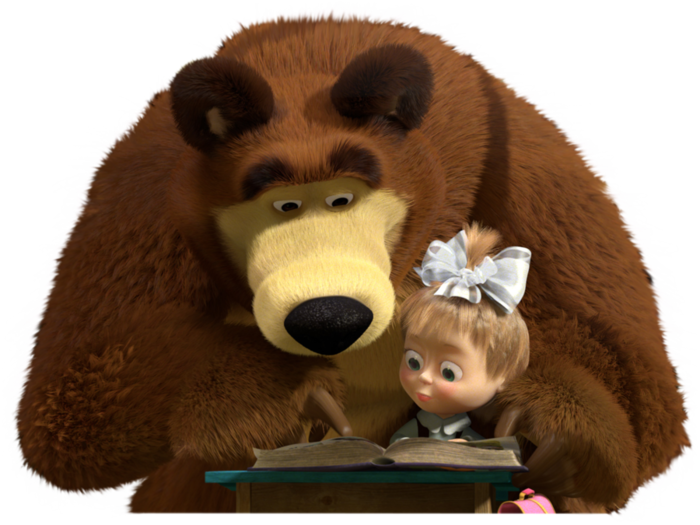 Дата и времяНазвание мероприятия, место проведенияОтветственный Результат Дата и времяНазвание мероприятия, место проведенияОтветственный Результат Состав МИГовВыполняемое поручениеВыполняемое поручениеСостав МИГовсентябрьоктябрькомандир отрядакомандир отрядаредколлегия, цветоводредколлегия, цветоводредколлегия, цветоводредколлегия, цветоводфизорг, трудовой сектор физорг, трудовой сектор Состав МИГовВыполняемое поручениеВыполняемое поручениеСостав МИГовноябрьдекабрьСостав МИГовВыполняемое поручениеВыполняемое поручениеВыполняемое поручениеСостав МИГовянварьфевраль мартСостав МИГовВыполняемое поручениеВыполняемое поручениеСостав МИГовапрельмайФИ учащегосяВыполняемое поручениеВыполняемое поручениеВыполняемое поручениеФИ учащегосяянварьфевральмартФИ учащегосяВыполняемое поручениеВыполняемое поручениеФИ учащегосяапрельмайАбакун Сергей Ермощенко АннаЗайцева РусланаЕрмощенко ЕленаДатаДело, акция, событиеУчастники (кто активно готовил, принимал участие)Анализ: результат, качество выполнения, достижение поставленных задач (причины неудач)цель достигнутаII место (командное), цель достигнутацель достигнутацель достигнутаДатаДело, акция, событиеУчастники (кто активно готовил, принимал участие)Анализ: результат, качество выполнения, достижение поставленных задач (причины неудач)сентябрьДата  проведения Тема Ответственный Фамилия, имяПредметУровень участия (школьный, поселковый, районный, окружной, краевой, всероссийский, международный)РезультатФамилия, имяПонедельник Вторник Среда Четверг Пятница Суббота Фамилия, имяЦДТ (от школы)Школьные кружкиИные кружки№Название кружкаРуководительДни неделиДни неделиДни неделиДни неделиДни неделиДни недели№Название кружкаРуководительпнвтсрчтптсб1+2+3456+7 «++8910№Фамилия, имяНаправление творческого потенциалаПроводимая работаРезультат123456789101112ДатаС кем проведена работаПроблема учащегосяКакая работа проведенаРезультатДиагностика уровня воспитанности учащихсяВыявление уровня воспитанности шестиклассникаРозданы – обработаны анкетыРегулярное невыполнение домашнего заданияКлассным руководителем, председателем родительского комитета были посещены семьи учащихся, проведена беседа с родителями и детьмиУчащиеся регулярно стали выполнять домашнее задание по немецкому языку, русскому языку, математике. .Жалобы со стороны учителей-предметников на подготовку домашнего задания и отношение к учебным предметам шестиклассников; несерьезное отношение к дежурству по школе, классуПроведено собрание в составе: классного руководителя, родителей, учащихся, учителей-предметников. Обсуждение внешнего вида уч-ся, поведения в школе, дежурства по классу и школе, текущих оценок по школьным дисциплинам. В ходе собрания были даны рекомендации со стороны учителей уч-ся и их родителям, выслушаны мнения учащихся по вопросам, учителей родителей.Учащиеся стали качественней выполнять заданное по школьным дисциплинам.Назначили командиром класса  Шестиклассники стали серьезней относится к своим поручениям и обязанностям по школе, классу.№ФИ учащегосяНазвание мероприятияРезультаты олимпиад, конкурсовРезультат спортивных мероприятийКонкурсы11№ФИО ученикаДата рожденияДомашний адрес, телефонСвидетельство о рождении№ личногоделаНомер телефона учащегося1234№ФИ  ученикаРост № партыГруппа здоровьяРекомендации14Д -  I основная24Д – III подготовительная34Д – II основная 44Д – II основнаяФамилия, имя Предмет Учащиеся, успевающие на «отлично»Учащиеся, успевающие на «отлично»Учащиеся, успевающие на «отлично»Учащиеся, успевающие на «отлично»Учащиеся, успевающие на «отлично»Учащиеся, успевающие на «отлично»Учащиеся, успевающие на «отлично»Учащиеся, успевающие на «отлично»Учащиеся, успевающие на «отлично»Учащиеся, успевающие на «отлично»Учащиеся, успевающие на «отлично»Учащиеся, успевающие на «отлично»Учащиеся, успевающие на «отлично»Учащиеся, успевающие на «отлично»Учащиеся, успевающие на «отлично»Учащиеся, успевающие на «хорошо»Учащиеся, успевающие на «хорошо»Учащиеся, успевающие на «хорошо»Учащиеся, успевающие на «хорошо»Учащиеся, успевающие на «хорошо»Учащиеся, успевающие на «хорошо»Учащиеся, успевающие на «хорошо»Учащиеся, успевающие на «хорошо»Учащиеся, успевающие на «хорошо»Учащиеся, успевающие на «хорошо»Учащиеся, успевающие на «хорошо»Учащиеся, успевающие на «хорошо»Учащиеся, успевающие на «хорошо»Учащиеся, успевающие на «хорошо»Учащиеся, успевающие на «хорошо»Учащиеся, успевающие на «хорошо»Учащиеся, успевающие на «хорошо»Учащиеся, успевающие на «хорошо»Учащиеся, закончившие с одной тройкойУчащиеся, закончившие с одной тройкойУчащиеся, закончившие с одной тройкойУчащиеся, закончившие с одной тройкойУчащиеся, закончившие с одной тройкойУчащиеся, закончившие с одной тройкойУчащиеся, закончившие с одной тройкойУчащиеся, закончившие с одной тройкойУчащиеся, закончившие с одной тройкойУчащиеся, закончившие с одной тройкойУчащиеся, закончившие с одной тройкойУчащиеся, закончившие с одной тройкойУчащиеся, закончившие с одной тройкойУчащиеся, закончившие с одной тройкойУчащиеся, закончившие с одной тройкойУчащиеся, закончившие с одной тройкойУчащиеся, закончившие с одной тройкойУчащиеся, закончившие с одной тройкойУчащиеся, успевающие на «удовлетворительно»Учащиеся, успевающие на «удовлетворительно»Учащиеся, успевающие на «удовлетворительно»Учащиеся, успевающие на «удовлетворительно»Учащиеся, успевающие на «удовлетворительно»Учащиеся, успевающие на «удовлетворительно»Учащиеся, успевающие на «удовлетворительно»Учащиеся, успевающие на «удовлетворительно»Учащиеся, успевающие на «удовлетворительно»Учащиеся, успевающие на «удовлетворительно»Учащиеся, успевающие на «удовлетворительно»Учащиеся, успевающие на «удовлетворительно»Неуспевающие учащиесяНеуспевающие учащиесяНеуспевающие учащиесяНеуспевающие учащиесяНеуспевающие учащиесяНеуспевающие учащиесяНеуспевающие учащиесяНеуспевающие учащиесяНеуспевающие учащиесяИтого учащихся                       из них:- мальчиков                                  - девочек№Название сектораФамилия, имя ответственногоСфера управления1Учебный1. Создание условий для учебной деятельности школьников.2. Сбор информации об учебном процессе.3. Проверка дневников, учебников.4. Проведение интеллектуальных мероприятий.2Культурный1. Проведение мероприятий, праздников, конкурсов, выставок, игр.3Спортивно-оздоровительный1.Подготовка и проведение спортивных соревнований, мероприятий по формированию ЗОЖ.2. Участие в школьных и районных спортивных мероприятиях.3. Сбор информации о спортивных достижениях учащихся класса.4Трудовой1. Организация уборки классного помещения.2. Распределение учащихся для дежурства по школе.3. Помощь учителям в обеспечении порядка в классе и школе.4. Проведение субботников.5. оказание помощи младшим, забота о ветеранах.5МИГи (малые инициативные группы).1. Организация подготовки и проведения КТД.2. Анализ эффективность проведения КТД.Состав МИГовВыполняемое поручениеВыполняемое поручениеВыполняемое поручениеВыполняемое поручениеСостав МИГовСентябрь Октябрь Ноябрь Декабрь 1.2.3.4.5.6.1.2.3.4.5.6.1.2.3.4.5.6.1.2.3.4.5.1.2.3.4.Состав МИГовВыполняемое поручениеВыполняемое поручениеВыполняемое поручениеВыполняемое поручениеВыполняемое поручениеСостав МИГовЯнварьФевральМартАпрельМай 1.2.3.4.5.6.1.2.3.4.5.6.1.2.3.4.5.6.1.2.3.4.5.1.2.3.4.Дата Место дежурства Ответственный Анализ выполнения Столовая1 этаж (в игровой)1 этаж (возле раздевалки)2 этаж ЛестницаСтоловая 1 этаж (в игровой)1 этаж (возле раздевалки)2 этаж лестницаУчебный периодКоличество учебных недельКаникулы 01.09.2014 г. – 02.11.2014 г.903.11.2014 г. – 11.11.2014 г.12.11.2014 г. – 30.12.2014 г.731.12.2014 г. – 11.01.01.2015 г.12.01.2015 г. – 22.03.2015 г.1023.03.2015 г. – 31.03.2015 г.01.04.2015 г. – 30.05.2015 г.8 учебных недель и 2 дня01.06.2015 г. – 31.08.2015 г.№ФИОДолжность, вопросы, по которым следует обращаться1.директор школы2.и.о. заведующей учебным и воспитательным процессом, библиотекарь3.и. о. старшей вожатой4. и.о. социального педагогаПонедельник Вторник Среда Четверг Пятница 1. Физическая культура1. Русский язык1.  Русский язык1. Биология1. Русский язык2. Физическая культура2.Математика2. Математика2. Русский язык2. География3. История3. Биология3. История3. Физическая культура3. Математика4. Немецкий язык4. Математика4. Немецкий язык4. Математика4. Русский язык5.Русский язык5. ИЗО5. География5.Обществознание5. Немецкий язык6. Литература6. Технология6. Литература6. Час общения7. Технология7. МузыкаПонедельникначало занятийначало занятийПятницаПятницаначало занятийЧетвергначало занятий«Спортивные игры»15:40 – 16:2015:40 – 16:20«Проба пера»«Проба пера»14:10 – 15:55«Русское правописание»15:40 – 16:20СубботаСубботаначало занятийначало занятий«Праздник своими руками»«Праздник своими руками»15:00 – 15:4515:00 – 15:45«Русское правописание»«Русское правописание»9:00 -  13:459:00 -  13:45Направления деятельностиСодержание деятельности, название мероприятияДата, срокиНаправление деятельностиНеделя Содержание деятельности, название мероприятияДуховно – нравственное1 неделяДуховно – нравственное2 неделяДуховно – нравственное3 неделяДуховно – нравственное4 неделяОбщекультурное1 неделяДень Знаний Общекультурное2 неделяОбщекультурное3 неделяОбщекультурное4 неделяСоциальное1 неделяСоциальное2 неделяУборка братской могилы воинов ВОВСоциальное3 неделяПоздравление ветеранов ВОВСоциальное4 неделяСпортивно - оздоровительное1 неделяСпортивно - оздоровительное2 неделяСпортивно - оздоровительное3 неделяСпортивно - оздоровительное4 неделяИндивидуальная работа с учащимися1 неделяБеседа с учащимися по ТБ в  школе, на дорогахИндивидуальная работа с учащимися2 неделяЛекция о пользе питания, в т.ч. в школьной столовойИндивидуальная работа с учащимися3 неделяБеседа с уч-ся о подготовке д/з по предметам, уровне успеваемости Индивидуальная работа с учащимися4 неделяБеседа с уч-ся о дежурстве по классу, школеВзаимодействие с родителями1 неделяКлассное родительское собраниеВзаимодействие с родителями2 неделяЗаполнение  анкет для родителейВзаимодействие с родителями3 неделяПосещение семей с целью проверки социально-бытовых условий проживания учащихся в семьеВзаимодействие с родителями4 неделяАнализ успеваемости учащихся по предметам за месяцНаправление деятельностиНеделя Содержание деятельности, название мероприятияДуховно – нравственное1 неделяДуховно – нравственное2 неделяДуховно – нравственное3 неделяДуховно – нравственное4 неделяОбщекультурное1 неделяОбщекультурное2 неделяОбщекультурное3 неделяОбщекультурное4 неделяСоциальное1 неделяСоциальное2 неделяСоциальное3 неделяСоциальное4 неделяСпортивно - оздоровительная1 неделяСпортивно - оздоровительная2 неделяСпортивно - оздоровительная3 неделяСпортивно - оздоровительная4 неделяИндивидуальная работа с учащимися1 неделяИндивидуальная работа с учащимися2 неделяИндивидуальная работа с учащимися3 неделяИндивидуальная работа с учащимися4 неделяВзаимодействие с родителями1 неделяВзаимодействие с родителями2 неделяВзаимодействие с родителями3 неделяВзаимодействие с родителями4 неделяНаправление деятельностиНеделя Содержание деятельности, название мероприятияДуховно – нравственное1 неделяДуховно – нравственное2 неделяДуховно – нравственное3 неделяДуховно – нравственное4 неделяОбщекультурное1 неделяОбщекультурное2 неделяОбщекультурное3 неделяОбщекультурное4 неделяСоциальное1 неделяСоциальное2 неделяСоциальное3 неделяСоциальное4 неделяСпортивно - оздоровительная1 неделяСпортивно - оздоровительная2 неделяСпортивно - оздоровительная3 неделяСпортивно - оздоровительная4 неделяИндивидуальная работа с учащимися1 неделяИндивидуальная работа с учащимися2 неделяИндивидуальная работа с учащимися3 неделяИндивидуальная работа с учащимися4 неделяВзаимодействие с родителями1 неделяВзаимодействие с родителями2 неделяВзаимодействие с родителями3 неделяВзаимодействие с родителями4 неделяНаправление деятельностиНеделя Содержание деятельности, название мероприятияДуховно – нравственное1 неделяДуховно – нравственное2 неделяДуховно – нравственное3 неделяДуховно – нравственное4 неделяОбщекультурное1 неделяОбщекультурное2 неделяОбщекультурное3 неделяОбщекультурное4 неделяСоциальное1 неделяСоциальное2 неделяСоциальное3 неделяСоциальное4 неделяСпортивно - оздоровительная1 неделяСпортивно - оздоровительная2 неделяСпортивно - оздоровительная3 неделяСпортивно - оздоровительная4 неделяИндивидуальная работа с учащимися1 неделяИндивидуальная работа с учащимися2 неделяИндивидуальная работа с учащимися3 неделяИндивидуальная работа с учащимися4 неделяВзаимодействие с родителями1 неделяВзаимодействие с родителями2 неделяВзаимодействие с родителями3 неделяВзаимодействие с родителями4 неделя№ФИ ученикаВнимание Внимание Память Память Память Мышление Мышление Мышление Мышление Мышление Творческое воображениеТехника чтенияРазвитие речи№ФИ ученикаконцентрацияустойчивостьзрительнаяслуховаяопосредованнаясравнениеаналогияобобщениеабстрагированиесинтез,  анализТворческое воображениеТехника чтенияРазвитие речи1234№ФИ ученикаЛюбознательность Прилежание Отношение к природе Отношение к школе Трудолюбие Отношение к прекрасномуОтношение к себе Средний балл Уровень воспитанности1средний2средний3средний4хороший№Показатель Количество Фамилии учащихся 1Количество учащихся 1- мальчиков1- девочек2Воспитываются:- в полной семье2- в неполной семье, всего 2- одинокой матерью 2- матерью, находящейся в разводе2- матерью-вдовой2- отцом, находящимся в разводе2- отцом-вдовцом2- опекуном3Состав семей:- с одним ребенком3- с двумя детьми3- с тремя детьми3- более трех детей4Семьи группы «риска»- авторитарный стиль воспитания4- попустительский стиль воспитания4- алкоголизированные 5Количество родителей -из них неработающих5Количество родителей -из них неработающих6Образование родителей-неполное среднее6- среднее6- среднее профессиональное6- среднее специальное6- высшее профессиональное7Материальное состояние семей:- высокий уровень дохода7- уровень доходов, соответствующий реальному прожиточному минимуму 7- уровень доходов ниже реального прожиточного минимума8Место жительства:- в собственном доме8- в отдельной благоустроенной квартире8- в общежитии8- не имеют жилья9Дополнительные сведения (семьи, имеющие статус беженцев, чернобыльцы, инвалиды и т.п.)10Учащиеся, требующие особого внимания:- на внутришкольном учете- на учете в ОДН№ФИ ученика ФИО родителейДомашний адрес, контактный телефон1.№ФИ ученикаСостав семьи (имя, возраст)ФИО родителейДомашний адрес, контактный телефон1.Абакун Сергей№ФИ ученикаФИО родителейДомашний адрес, контактный телефон№ФИО ученикаФИО опекунаДомашний адрес, контактный телефонПричины опекунства1.2.3.№ФИ ученикаФИО родителейМесто работы,  должностьТелефон Отметка о поручении1234Должность ФИОПредседатель Учебный сектор Культмассовый сектор Трудовой сектор Казначей Дата Вопросы по повестке01.09.Озеленение класса, готовность кабинета к учебному году, приобретение недостающего инвентаря.18.09.Посещение семей учащихся.20.09.Составление актов посещения семей учащихся.№Дата Тема собрания Количество родителей1.01.09.14 г.«Первые проблемы подросткового возраста»2.3.4.5.6.7.№Список учащихсяДата проведенияДата проведенияДата проведенияДата проведенияДата проведенияДата проведенияДата проведенияДата проведенияДата проведенияДата проведенияДата проведенияДата проведенияДата проведенияДата проведения№Список учащихся01.09.1+23+4+Дата ФИ ученикаОбсуждаемые вопросыРезультат №ФИ ученикаФИ ученикаМероприятие Мероприятие Мероприятие Мероприятие Мероприятие Мероприятие Мероприятие Мероприятие Мероприятие Мероприятие Мероприятие Мероприятие Мероприятие Мероприятие Мероприятие Мероприятие №ФИ ученикаФИ ученикаДень учителя112233+44+№УчреждениеФИО специалистаФИО специалистаТелефон1.Управление образованияНачальник управления образования - Заместитель начальника управления образования –
Адрес –Адрес электронной почты –
Номера телефонов:
Начальник управления образования – 
Заместитель начальника управления образования - 
Приемная - 

Факс – 
Номер мобильного телефона начальника управления образования администрации e-mail: Начальник управления образования - Заместитель начальника управления образования –
Адрес –Адрес электронной почты –
Номера телефонов:
Начальник управления образования – 
Заместитель начальника управления образования - 
Приемная - 

Факс – 
Номер мобильного телефона начальника управления образования администрации e-mail: Начальник управления образования - Заместитель начальника управления образования –
Адрес –Адрес электронной почты –
Номера телефонов:
Начальник управления образования – 
Заместитель начальника управления образования - 
Приемная - 

Факс – 
Номер мобильного телефона начальника управления образования администрации e-mail: 2.Школа 2.Школа Директор школы 3.Учреждения дополнительного образованияЦДТ3.Учреждения дополнительного образованияШкола искусств4.Оздоровительные спортивные центрыШкола спортивная4.Оздоровительные спортивные центрыСанаторий «»5.Детская поликлиникаРегистратура,5.Детская поликлиника заведующая6.Туристические экскурсионные агентстваПарк культуры и отдыха 6.Туристические экскурсионные агентстваТурагентство 